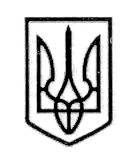                              УКРАЇНА                                                              СТОРОЖИНЕЦЬКА МІСЬКА РАДА                                    ЧЕРНІВЕЦЬКОГО РАЙОНУ           ПРОЄКТ      ЧЕРНІВЕЦЬКОЇ ОБЛАСТІХIV позачергова сесія VІIІ скликанняР  І  Ш  Е  Н  Н  Я     №  -   14/202128 жовтня 2021 року                                                                                               м. СторожинецьПро внесення змін до штатного розписуОпорного закладу Старожадівський ліцей Сторожинецької міської радиЧернівецького району Чернівецької областіКеруючись Законами України «Про місцеве самоврядування в Україні», «Про освіту»,  «Про повну загальну середню освіту», Наказом Міністерства освіти і науки України від 06 грудня 2010 року №1205 «Про затвердження Типових штатних нормативів закладів загальної середньої освіти» (зі змінами),  враховуючи рішення XII позачергової сесії Сторожинецької міської ради VІIІ скликання від 30 вересня 2021 року №283 -12/2021 «Про створення філії «Старожадівська гімназія Опорного закладу Старожадівський ліцей Сторожинецької міської ради Чернівецького району Чернівецької області»міська рада вирішила:З  04.12.2021 р. внести зміни до штатного розпису Опорного закладу Старожадівський ліцей Сторожинецької міської ради Чернівецького району Чернівецької області, а саме: 1.1.  Ввести в штатний розпис 9,3 ставок філії «Старожадівська гімназія Опорного закладу Старожадівський ліцей Сторожинецької міської ради Чернівецького району Чернівецької області» з них: 1 ставку завідувача філії, 0,5 ставки заступника завідувача філії, 1 ставку асистента вчителя,             0,25 ставки сестри медичної, 0,5 ставки кухаря, 0,5 ставки комірника,             1 ставку завідувача господарства, 0,5 ставки робітника з комплексного обслуговування й ремонту будівель, 0,5 ставки опалювача постійного,          1,8 ставки опалювача сезонного, 1,75 ставки прибиральника службових приміщень.2. Контроль за виконанням рішення покласти на секретаря міської ради  Дмитра БОЙЧУКА та постійну комісію з питань освіти та науки, культури, фізкультури та спорту (В. БОЖЕСКУЛ).Сторожинецький міський голова                                    Ігор МАТЕЙЧУКВиконавець:Начальник Відділу освіти                                         Ярослав СТРІЛЕЦЬКИЙ